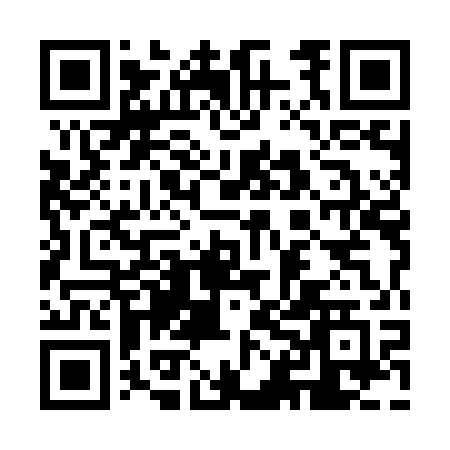 Prayer times for Afritz am See, AustriaMon 1 Apr 2024 - Tue 30 Apr 2024High Latitude Method: Angle Based RulePrayer Calculation Method: Muslim World LeagueAsar Calculation Method: ShafiPrayer times provided by https://www.salahtimes.comDateDayFajrSunriseDhuhrAsrMaghribIsha1Mon4:586:441:094:437:349:142Tue4:566:421:084:447:369:153Wed4:536:401:084:447:379:174Thu4:516:381:084:457:389:195Fri4:496:361:074:467:409:216Sat4:466:341:074:467:419:227Sun4:446:321:074:477:439:248Mon4:426:301:074:487:449:269Tue4:396:281:064:487:459:2810Wed4:376:261:064:497:479:2911Thu4:346:241:064:497:489:3112Fri4:326:231:064:507:499:3313Sat4:306:211:054:517:519:3514Sun4:276:191:054:517:529:3715Mon4:256:171:054:527:539:3916Tue4:226:151:054:527:559:4117Wed4:206:131:044:537:569:4318Thu4:176:111:044:537:589:4419Fri4:156:101:044:547:599:4620Sat4:136:081:044:548:009:4821Sun4:106:061:034:558:029:5022Mon4:086:041:034:568:039:5223Tue4:056:031:034:568:049:5424Wed4:036:011:034:578:069:5625Thu4:005:591:034:578:079:5826Fri3:585:581:034:588:0810:0027Sat3:555:561:024:588:1010:0228Sun3:535:541:024:598:1110:0429Mon3:515:531:024:598:1210:0730Tue3:485:511:025:008:1410:09